QUALITY DECLARATION<Product name>Subject areaState the subject area according to the Official Statistics Ordinance (2001:100).Statistical areaState the statistical area according to the Official Statistics Ordinance (2001:100).Product codeState the product code.Reference timeState the reference time, i.e., the time to which the statistics relate. This may be a period or a point of time (a date). If the quality declaration refers to several reference times that are disseminated separately – such as for short-term statistics over a year – state the year and characterise the reference periods by using words such as the name of a month or quarter (for example, 2016 month).State the quality declaration’s version number, in the form of an integer, in the page header. The turquoise help text in the document should be removed once the quality declaration has been completed. Directions and support are available in Quality in official statistics – a handbook.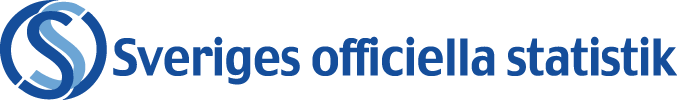 Quality of the statistics	31	Relevance	31.1 Purpose and information needs	31.1.1	Purpose of the statistics	31.1.2	User information needs	31.2	Content of the statistics	31.2.1	Unit and population	31.2.2	Variables	31.2.3	Statistical measures	31.2.4	Study domains	31.2.5	Reference times	32	Accuracy	42.1	Overall accuracy	42.2	Sources of uncertainty	42.2.1	Sampling	42.2.2	Frame coverage	42.2.3	Measurement	42.4.4	Non-response	42.2.5	Data processing	42.2.6	Model assumptions	42.3	Preliminary statistics compared with final statistics	43	Timeliness and punctuality	53.1	Production time	53.2	Frequency	53.3	Punctuality	54	Accessibility and clarity	54.1	Access to the statistics	54.2	Possibility of additional statistics	54.3	Presentation	54.4	Documentation	55	Comparability and coherence	55.1	Comparability over time	55.2	Comparability among groups	55.3	Other coherence	65.4	Numerical consistency	6General information	6A	The classification Official Statistics of Sweden	6B	Confidentiality and the handling of personal data	6C	Storage and elimination	6D	Obligation to provide information	7E	EU regulation and international reporting	7F	History	7G	Contact details	7Quality of the statistics1	RelevanceIf it would make it easier for the reader, provide a brief description of the relevance by summarising Sections 1.1 and 1.2.1.1	Purpose and information needs1.1.1	Purpose of the statisticsState the main objective of the disseminated statistics. Describe the area of use.1.1.2	User information needs Describe the information needs of the users of the statistics.1.2	Content of the statisticsProvide a summarising description of the target characteristics, leaving out the details described in Sections 1.2.1–1.2.5.1.2.1	Unit and populationDescribe the target populations and how they relate to the populations of interest. Describe the target units and how they relate to the observation units.1.2.2	VariablesDescribe the target variables and how they relate to the variables of interest and the observation variables.1.2.3	Statistical measuresState the summarising measures that are used in the target characteristics.1.2.4	Study domainsProvide a brief description of the variables used to form study domains. State the level of detail used in the dissemination.1.2.5	Reference timesDescribe the reference times that are included in the target characteristics.2	Accuracy2.1	Overall accuracy Describe how well the disseminated statistical values estimate their target characteristics.2.2	Sources of uncertaintyIf possible, provide an assessment of which source(s) of uncertainty that has(have) the greatest impact on the accuracy of the statistical values.2.2.1	SamplingState the sampling procedure. Describe how the sampling procedure affects the accuracy.2.2.2	Frame coverageState the presence of overcoverage and undercoverage. Describe how the coverage deficiencies affect the accuracy.2.2.3	MeasurementDescribe the measuring procedure used. Describe how the measuring procedure affects the accuracy.2.4.4	Non-responseState the presence of non-response – both unit and item non-response. Describe how the non-response affects the accuracy.2.2.5	Data processingState any known data processing deficiencies. State how these deficiencies affect the accuracy.2.2.6	Model assumptionsState any model assumptions used in addition to those stated in 2.2.1–2.2.5. Describe how the model assumptions used affect the accuracy.2.3	Preliminary statistics compared with final statisticsState whether any preliminary statistics are produced. Describe the revisions during previous survey rounds with regard to size and direction.3	Timeliness and punctuality3.1	Production timeState the time lag between the end point of the reference time and the point in time when the statistics are disseminated. State the production times for both preliminary and final statistics.3.2	FrequencyState the periodicity of the reference time of the statistics, data collection, and dissemination. Explain any differences among these periodicities.3.3	PunctualityState whether the statistics have been disseminated according to the Release calendar.4	Accessibility and clarity4.1	Access to the statisticsState the distribution channels used to convey the statistics.4.2	Possibility of additional statisticsState the extent to which users may obtain access to statistics that have not been produced but can be produced based on existing data.4.3	PresentationDescribe how the statistical information is presented and visualised.4.4	DocumentationState the possibilities that exist to access information which facilitates the understanding and interpretation of the statistics.5	Comparability and coherence5.1	Comparability over timeDescribe the extent to which it is possible to make comparisons over time.5.2	Comparability among groupsDescribe the extent to which it is possible to make comparisons among different groups. These normally comprise study domains.5.3	Other coherenceDescribe the extent to which it is possible to combine the statistical values for other purposes than those stated in 5.1 and 5.2.5.4	Numerical consistencyState whether there are any deficiencies in the numerical consistency between different statistical values.General informationA	The classification Official Statistics of SwedenWhen official statistics are made accessible, they shall be marked with the notation Official Statistics of Sweden or the symbol shown in the appendix to the Official Statistics Act (2001:99). The notation should appear on the first page of the declaration. State whether the quality declaration refers to official statistics or, alternatively, which parts of the quality-declared statistics that are official. Provide wording according to the instructions.If the template is used for statistics that are not official, remove the symbol from the first page of the quality declaration and state that the statistics are not official.B	Confidentiality and the handling of personal dataIf confidential data are handled, state the conditions and statutes that apply to the handling.If personal data are handled, state the statutes that apply to the handling.C	Storage and eliminationState how the information is handled with regard to storage and elimination.State the responsible organisation as well as the organisation who will perform anonymisation, elimination and archiving. State the decision and the date of the decision.In exceptional cases, where a decision on anonymisation, elimination and archiving has not yet been made, state this. If publishing occurs, state what applies to legal deposit copies. D	Obligation to provide informationState whether an obligation to provide information applies to the survey, wholly or in part. If there is no obligation to provide information, state this.If there is an obligation to provide information, state the statutes on which the obligation is based.E	EU regulation and international reportingState any relevant EU regulations and provide a brief description of any reporting to international organisations. Describe what the regulations and reporting mean for the statistics.F	HistoryState when the statistics were first produced. Describe any major changes that have occurred since then and that have not been declared in Chapter 5 above.G	Contact details Statistical agencyContact informationE-mailTelephone